SPONSORSHIP FORM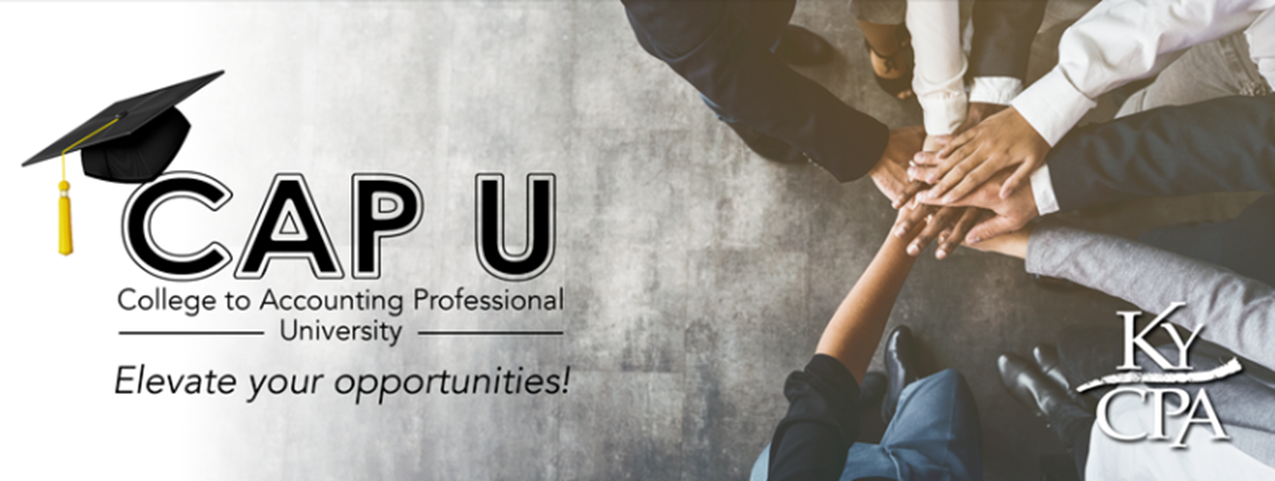 June 5, 2020Future CPA Advocate: $350Acknowledgment in The Kentucky CPA Journal (publication to 5,000 CPAs)Logo on sponsor PowerPointLogo in student manual30-second ad to be played during the programCPA Pipeline Supporter: $200Acknowledgment in The Kentucky CPA Journal (publication to 5,000 CPAs)Logo on sponsor PowerPointLogo in student manualSponsor InformationName: _____________________________________	Email: _________________________________Company: __________________________________ 	Phone: _________________________________Address: _________________________________ City: _________________ ST: _______ Zip: ________Sponsorship level: 	⃝ Advocate ($350) 		⃝ Supporter ($200) 	 Payment Information⃝	Enclosed is a check for $ _______ made out to the Kentucky Society of CPAs⃝	Charge $ _______ to my credit card: 	⃝ Company	⃝ Personal	⃝ MasterCard		⃝ Visa 		⃝ AMEXCredit Card # _______________________________________ 	Exp. Date ____________		CVC __________Cardholder’s Name __________________________________ 	Email Receipt?	 	 ⃝ Yes 		⃝ No